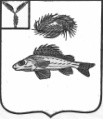 АДМИНИСТРАЦИЯДЕКАБРИСТСКОГО МУНИЦИПАЛЬНОГО ОБРАЗОВАНИЯЕРШОВСКОГО МУНИЦИПАЛЬНОГО РАЙОНАСАРАТОВСКОЙ ОБЛАСТИПОСТАНОВЛЕНИЕ№ 5								от 30 января 2018 г.«О создании комиссии поорганизации и контролю мероприятийпо профилактике АЧС»	Для повышения эффективности проведения мероприятий по профилактике африканской чумы свиней, администрация Декабристского муниципального образованияПОСТАНОВЛЯЕТ:Создать комиссию по организации и контролю мероприятий по профилактике АЧС в составе:Председатель комиссии: – Рыхлова Ирина Михайловна, главный специалист администрации Декабристского МО;Члены комиссии: – Савин Сергей Михайлович, председатель ТОС; – Хайралапов Марат Сарсенович, участковый вет.врач, – Хаджиев Илья Владимирович, начальник службы безопасности АО «Декабрист»; – Кундрау Евгений Серкалеевич, директор ООО «Декабристское КХ».Настоящее постановление вступает в силу с момента его обнародования.Глава Декабристского МО						Полещук М.А.